短视频广告委托制作合同甲方（委托方）： 统一社会信用代码： 法定代表人：联系人/ 合同经办人： 联系方式：联系地址：乙方（制作方）：统一社会信用代码 / 居民身份证号： 住所地：法定代表人：联系人/ 合同经办人： 联系方式：联系地址：鉴于：甲乙双方根据《中华人民共和国合同法》及相关法律法规的规定，就【	】广告视频的委托制作事项达成一致并签订本广告视频制作合同，以资共同遵守执行。一、委托制作内容1、广告视频名称：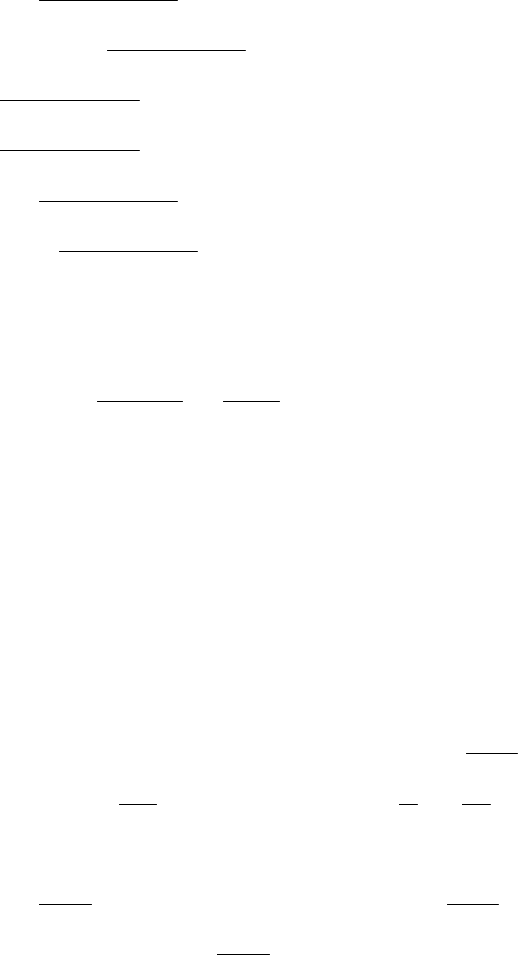 2、广告代言人 / 广告演员：3、广告类型：4、广告时长：5、广告播出时间：6、广告视频衍生品：二、委托制作费1、总价：人民币（大写）	（￥	元）2、费用范围：包括本合同项下的广告视频拍摄费用、广告后期制作成本费用、广告衍生品制作费用（广告视频背景音乐、剧照、花絮、其他相关周边等）、广告代言人（广告演员） 肖像权许可费用、 广告代言人（广告演员） 人身保险费用、食宿费、交通费等三、付款方式1、甲方应于本合同生效并收到乙方开具的等额、  有效、合法的发票后 【     】日内，向乙方支付委托制作费    %的定金，即人民币（大写）【  】（￥   元）。乙方收到该笔款项后开始制作相应视频作品。2、乙方制作完成【       】作品与甲方进行结算。乙方制作完成【        】作品，并向甲方通过电子邮件方式提交该 【     】作品及拍摄原片 的高清无水印作品且经甲方验收后， 根据甲方验收合格的作品， 乙方应于甲方出具相应确认邮件后【	】日内向甲方开具相应金额的增值税专用发票，	甲方在收到乙方开具的合法有效的发票后七个工作日内，向乙方支付尾款。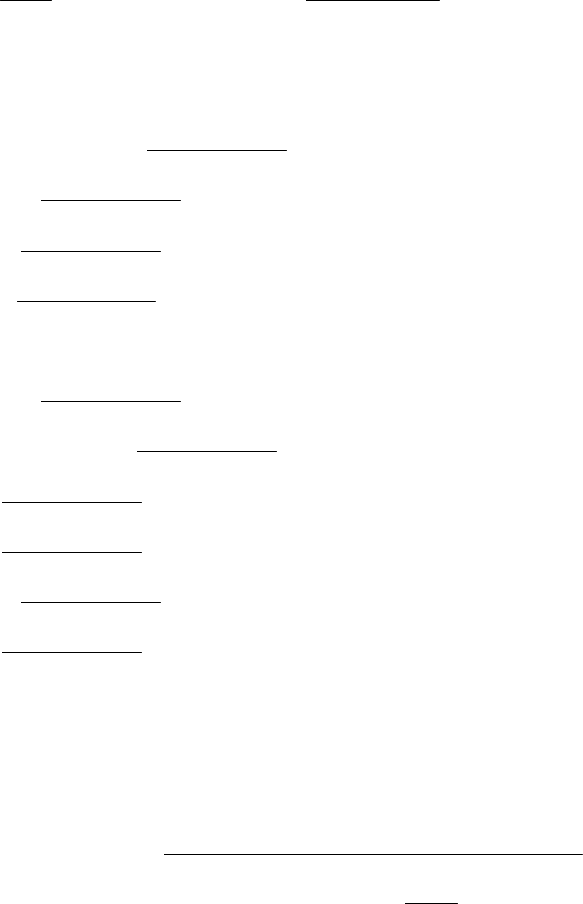 3、乙方的账户信息如下： 公司名称 / 自然人名称： 账户名称：开户行： 账	号：4、甲方的账户信息如下： 公司名称：统一社会信用代码号： 地址：电话： 开户行： 账号：四、甲乙双方的权利与义务1、甲方权利与义务：）甲方需向乙方提供：	等素材。提供的素材需在要求乙方从事相应制作工作前【	】个工作日发给乙方，如因甲方未及时提供确认素材，乙方的制作时间将相应顺延。）甲方需保证提供给乙方用于提供作品制作服务所需的任何材料，绝无著作权瑕疵，且不侵犯任何第三方权利。）甲方需按照本合同的相关约定向乙方按时足额付款。）甲方在合同执行过程中，对乙方各阶段的工作计划安排，应给予支持和配合。对乙方的各项报告甲方应在【	】个工作日内给予反馈，如：背景音乐创作的意见回复等，以确保乙方如期完成视频制作工作。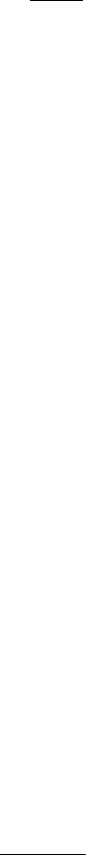 ）甲方应认真做好作品的验收工作，不得以任何理由拖延、取消对作品的验收。如由于场景调整等其他原因确实需要对广告视频及广告衍生品修改，	甲方需与乙方协商， 经乙方修改后， 甲方应根据乙方工作量的增加幅度相应增加制作费用。）乙方交付的广告视频及广告衍生品不符合甲方的质量要求的，甲方有权拒绝接收乙方制作的广告视频及广告衍生品，	并要求乙方修改、 重新制作、 减少报酬或赔偿损失。）乙方交付的广告视频及广告衍生品经修改、重新制作后仍不符合甲方的质量要求的，甲方有权单方面解除本合同。2、乙方权利与义务：）乙方应在本合同约定的制作期限内完成视频制作工作并提交必要的技术材料及制作成果以供甲方进行验收。）乙方应当按照本合同的约定独立完成视频制作工作，未经甲方书面许可，乙方不得将本合同约定的制作内容的部分或者全部转委托给任何第三方，	否则甲方有权单方面解除本合同。）乙方应向甲方提供分辨率	无水印最终视频及拍摄原片。 在片尾署名制作单位，视频作品除署名权等人身权利外的著作权均归甲方所有。）乙方在接到甲方的修改需求后，应当按照甲方提出的修改期限及修改要求对作品进行修改。）乙方保证其制作完成的视频作品为原创作品。除甲方向乙方提供的素材之外，乙方必须保证其使用的素材及制作完成的作品无任何权利瑕疵，  不存在侵犯第三方著作权的问题。 如若发生侵权问题， 乙方将负全部责任， 如果因乙方产生的侵权问题对甲方造成了损害，乙方须对甲方进行全额赔偿。）乙方在甲方支付所有款项后，未经甲方书面许可，不得自行或授权第三人使用依据本合同为甲方摄制的视频作品。五、制作期限、验收、双方联系人1、制作期限乙方的制作期限为       年      月      日起至       年      月      日止。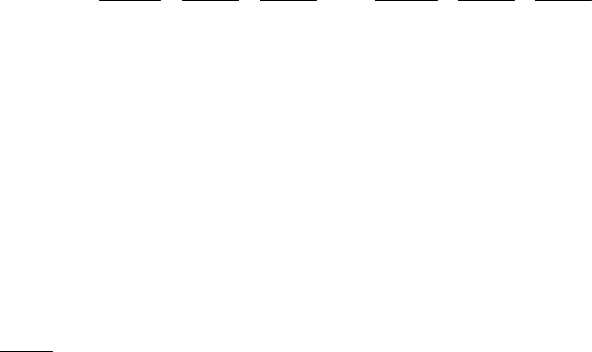 2、验收标准甲乙双方协商一致后， 通过附件就相应视频的制作标准进行约定。 乙方应按照附件约定的制作标准开展视频制作工作。3、验收期限）乙方完成视频作品之后，交于甲方进行验收。甲方应当在乙方交付作品之日起【	】个工作日内，完成验收工作，并向乙方出具书面确认单或修改意见。）甲方认为乙方提交的作品因质量不符合要求需要修改的，需在收到乙方作品之日起【	】个工作日内通过电子邮件要求乙方修改作品。	甲方在上述期限内未通知乙方作品验收合格亦未就作品提出异议的，	视为甲方对作品验收合格。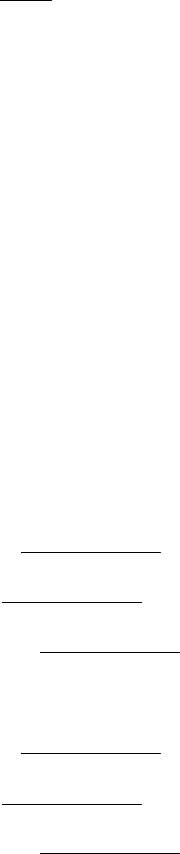 ）甲方应给予乙方合理的期限完成作品修改工作，并应在要求乙方就作品进行修改的电子邮件中体现修改期限。4、修改次数甲方应一次性将所有修改要求书面告知乙方。	对于同一作品， 甲方因乙方作品质量不符合要求所提出的修改要求不得超过【】次，如经过【】次修改乙方提交的  内容仍然不能满足甲方质量要求的，	该期内容甲方将不予采纳， 也不承担该期内容的制作费用。乙方连续【】次或累计【】次制作的作品未获得甲方验收通过的， 甲方有权单方面解除本合同，要求乙方退还甲方已支付全部费用的【】	% 。  5、双方联系人甲方联系人：电话号码：电子邮箱地址：乙方联系人： 电话号码：电子邮箱地址：乙方以上述甲方联系人反馈的修改意见为唯一依据进行作品修改。六、知识产权1、在双方合作前归属于双方各自所有的知识产权，将不因本次合作改变知识产权权属。2、甲方委托乙方制作完成的广告视频作品及本合同项下所有广告视频衍生品  （包括但不限于视频内部的背景音乐作品、 广告剧本、剧照、花絮、其他相关周边等） ， 在甲方按照本合同的约定支付全部制作费用后， 著作权归甲方所有， 乙方仅享有该视频作品的署名权等人身权利。3、甲方取得广告视频作品及本合同项下所有广告视频衍生品后，得以在任何时间、任何地点以任何方式发表、修改、复制、发行、出租、表演、放映、广播、信息网络传播上述作品及衍生品，并且得以对其二次加工，即改编、翻译、汇编等。七、保密条款1、各方对本次合作及本合同的条款内容和基于本次合作而获得的与其他方业务和事务有关的保密信息， 应当保密， 除非为实现本合同之目的外不得使用，	也不得向任何第三方泄露。 尽管有前述之规定， 各方可以为实现本合同之目的而向其雇员、董事、管理人员、顾问、代理或其他相关人员和	/ 或实体披露该等信息， 前提是该方应采取一切合理的措施以保证任何该等人员知晓该等信息的保密性并同意根据本合同履行上述保密义务。2、一方因法律法规规定或应政府部门、司法机关、仲裁机构要求披露相关信息  的，上述禁止不适用。 但如在法律允许的情形下，	被要求披露信息的一方应于采取任何披露行动前书面告知另一方。3、本条款各方的义务不因合同的解除而终止。八、违约责任1、甲方无故拖延支付乙方视频制作费用的，乙方有权按当期应付制作费用每日万分之一的标准向甲方收取违约金，		且拒绝为甲方提供相应服务。 甲方无故延期支付达【	】日的，乙方有权解除本合同。乙方因上述原因解除合同的，不 免除甲方承担相应违约责任的义务，	且甲方应承担由此给乙方造成的一切损失及责任。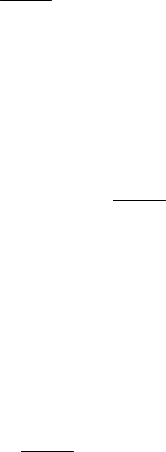 2、乙方无故拖延交付视频作品的，每拖延一日按当期制作费用金额的千分之一 计算违约金。拖延达【	】日，或者因乙方作品拖延导致甲方签订本合同的目的无法实现的， 甲方有权解除合同， 并要求乙方退回甲方已支付但乙方尚未交付的视频作品的制作费用，乙方还应承担由此给甲方造成的一切损失和责任。3、如乙方在合同生效后，违反本合同的约定，无故终止合同的，则应向甲方退还甲方已支付但乙方尚未开始制作的视频作品的制作费用，	并向甲方承担已支付制作费用【	】%的违约金。4、除前述约定外，本合同的任何一方违反本合同所约定的条款，均构成违约。在此情形下，守约方有权要求违约方赔偿因其违约而给守约方造成的实际损失， 守约方并有权要求违约方继续履行本协议或解除本协议。九、不可抗力1、不可抗力指双方在订立合同时不能预见、对其发生和后果不能避免且不能克服的事件，包括但不限于，地震、火灾、飓风、海啸、战争、政府行为以及非由于本合同当事方自身原因造成的通讯中断、技术故障、黑客攻击、计算机病  毒发作等。任何一方由于不可抗力原因无法履行本合同项下的义务，无须承担  违约责任，但该方应于不可抗力情形发生之日起	3 日内将有关情形以书面形式通知对方。2、若由于不可抗力致使一方未能全部或部分履行本合同，经书面通知另一方， 本合同项下受影响之条款可在不能履行之期间及受影响之范围内中止履行。3、如果遭受上述不可抗力的任何一方未能在	30 个工作日内消除不可抗力的影响，则另一方有权决定终止本合同。十、争议解决1、本合同所涉一切事项均适用中国大陆地区法律。2、因本合同引起的或与本合同有关的任何争议，由合同双方协商解决，也可由  有关部门调解。协商或调解不成的，应向	人民法院 进行起诉。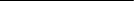 十一、附则1、合同的修改和变更：对本合同或其附件的修改只可通过经双方授权的代表签署中文书面协议的方式进行。	合同未尽事宜， 经双方协商一致后， 可另行签订书面补充协议，补充协议为本合同之有效组成部分。2、完整协议：本合同包括其附件构成双方之间就本合同所涉事项的全部协议，取代双方之前就合同事项达成的所有口头和书面的协议、	合同、谅解和联系。 各条款的标题仅为便于参阅而设，	不具法律效力。 本合同一式两份， 甲乙双方各执一份，每份具有同等的法律效力。3、本合同自双方签字盖章之日起生效并发生法律效力。（以下无正文）甲方（盖章）：法定代表人或授权代表（签字）：乙方（盖章）：法定代表人或授权代表（签字）：签署时间：	年	月	日